Owl’s Alternative WW2 School Trip- Thursday 25th JuneToday was meant to be the day where you all dress up as evacuees and we go and visit a real World War Two school in Horton Kirby. This school was around during the war and it was a school where lots of children from the big cities would be sent to during evacuation. I didn’t want you to miss out on some of the really fun things that we get to do when we visit Horton Kirby so I have come up with an ‘alternative school trip’ plan for you! If I were you, I’d take the WHOLE day off our normal learning and spend the day doing as many of these suggested activities as possible. But of course, it is completely up to you! Even if you only want to do a couple, I hope you have lots of fun! I have split the activities into sessions. You can pick and choose what you’d like to do! It would be virtually impossible for you to complete all of the tasks on the grid in one day so please don’t feel you have to! Choose the ones you like the sound of the most.We normally dress up for this trip and some of you may have older brothers and sisters who have been to Horton Kirby when they were in Year 4. Perhaps they still have their outfit? Or perhaps you could pull together a WW2 inspired outfit? Grown-ups and siblings, maybe you’d like to get involved too?! If you do dress up, PLEASE send me a picture as I’d love to see what you look like!Why not finish the day with a VE day inspired tea party? I know lots of you celebrated this a few weeks ago when it was the 75th Anniversary of VE day. You could make some jam tarts, some little sandwiches, some sausage roles and some scones (or any treats you’d like) and sit down with a nice cup of tea. Think about how everyone would have felt on VE day, once the war was over. I hope that, even if you only wanted to do one or two of the activities, it helped you feel a little bit like you were on our school trip. I know it’s very disappointing that we weren’t able to go this year, but I hope this has somehow made up for it and that you have managed to have a fun-filled WW2 inspired day at home. And best of all, hopefully grown-ups and siblings have been able to join in too! Please send me as many pictures as you can from your day, and I will make sure they are displayed proudly on the school website! World War 2 cookingChoose one of the below recipes (or one of your choice) and have a go! Don’t forget to take pictures!Wartime loaf :https://the1940sexperiment.com/2009/08/08/return-to-the-1940s-wartime-loaf/ Corned Beef Frittershttps://the1940sexperiment.com/2009/08/11/corned-beef-fritters/Wartime Spiced Biscuits
https://the1940sexperiment.com/2020/04/26/wartime-spiced-biscuits-recipe-no-189/Blackberry Shortbreadhttps://the1940sexperiment.com/2017/08/13/blackberry-shortbread-recipe-no-171/Lord Woolton Pie https://the1940sexperiment.com/2009/11/08/lord-woolton-pie/World War 2 songs and musicPlay the air raid siren (on YouTube) and when you hear it, you must immediately go to your ‘Anderson Shelter’ (this could just be sitting under the table!) Imagine you and your family have been sitting in your ‘air raid shelter’ for hours. Everyone spirits are starting to drop. Can you write your own song that would help to lift everyone’s spirts and boost moral? If you don’t want to write your own song, have a go at learning one of these.Explore these sorts of songs to give you some ideas:We’ll meet again:  https://www.youtube.com/watch?v=HsM_VmN6ytkDaisy, Daisy:  https://www.youtube.com/watch?v=5AEIvmZ1mRcIt’s a long way to Tipperary/Pack up your Troubles;  https://www.youtube.com/watch?v=_xHncYtj4_AThe white Cliffs of Dover:  https://www.youtube.com/watch?v=WAaxkAgVkHQYou can also learn the Lindy hop and have a go at putting together your own routine using some of the moves!World War 2 Post Card WritingOne of the activities you do at Horton Kirby is write a post-card to your families. You must imagine you are a WW2 evacuee and you’ve been sent to Horton Kirby. When you arrive, you meet your new teacher- the scary Mr Tanner! Mr Tanner is very strict, and he doesn’t take any nonsense. In your Literacy lesson he asks you to write a postcard to let your family know that you have arrived safely at Horton Kirby. He will not be happy if you mention anything negative, and he will certainly expect you to talk about your very nice new teacher Mr Tanner…. Think about what picture might be on the front of your post card? It would probably show what your new home/village looked like (probably lots of countryside!). What did the stamps look like during WW2? There is a template you can use to write your postcard.World War 2 MathsFind out about the money that was used during WW2. Use this website to help you:  http://projectbritain.com/moneyold.htm World War 2 Post Card WritingOne of the activities you do at Horton Kirby is write a post-card to your families. You must imagine you are a WW2 evacuee and you’ve been sent to Horton Kirby. When you arrive, you meet your new teacher- the scary Mr Tanner! Mr Tanner is very strict, and he doesn’t take any nonsense. In your Literacy lesson he asks you to write a postcard to let your family know that you have arrived safely at Horton Kirby. He will not be happy if you mention anything negative, and he will certainly expect you to talk about your very nice new teacher Mr Tanner…. Think about what picture might be on the front of your post card? It would probably show what your new home/village looked like (probably lots of countryside!). What did the stamps look like during WW2? There is a template you can use to write your postcard.World War 2 First AidChildren who were at school during the war would have had lessons on simple first aid so they could help somebody if they were injured. Could you learn how to make a sling or how to put somebody in the recovery position?Sling:  https://www.youtube.com/watch?v=PwfBGkBXkFARecovery position: https://www.youtube.com/watch?v=GmqXqwSV3bo&list=PLvd0isBh6beQyNsOGQvs9EG_4HGBGr7us&index=5World War 2 Playground gamesSkipping with a ropeUse chalk to create a hopscotch MarblesSnakes and ladders (you could make your own version)Football World War 2 Fashion and BeautyFind out about what fashion and beauty trends were like during the war. What sorts of clothes and outfits would people wear? How is it different to fashion nowadays?Follow this 1940s World War 2 Make up tutorial: Can you recreate the look? What about some of the hairstyles?  https://www.youtube.com/watch?v=YMzBcxL_6BAWorld War 2 Walk in your local area
Go for a walk around your local area. Think about how it might have looked different during the 1940s. Is there anything there now that definitely wouldn’t have been there before? Can you do some research to find out about how your area has changed since the War? On the school trip we would spend the afternoon walking around Horton Kirby doing this!World War 2 Anderson Shelter ModelCan you make your own Anderson Shelter model using materials from around your house? There are some examples below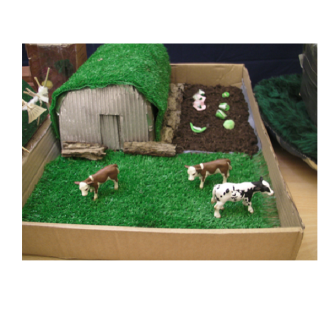 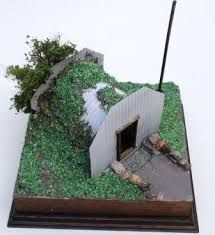 